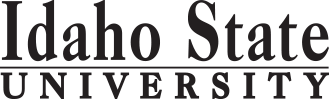 Course Subject and TitleCr. Min. Grade*GE, UU or UM**Sem. OfferedPrerequisiteCo RequisiteSemester OneSemester OneSemester OneSemester OneSemester OneSemester OneSemester OneGE Objective 1: ENGL 1101 English Composition3C-GEF,S,SuAppropriate placement scoreGE Objective 4: LANG 11014GEGE Objective 43GEGE Objective 33GEFree Electives2                                                                                            Total15Semester TwoSemester TwoSemester TwoSemester TwoSemester TwoSemester TwoSemester TwoGE Objective 1: ENGL 1102 Critical Reading and Writing3C-GEF,S,SuENGL 1101 or equivalentLANG 11024LANG 1101GE Objective 5 with lab4GEGE Objective 63GEGLBL 2200: Simulation1F,S                                                                                            Total15Semester ThreeSemester ThreeSemester ThreeSemester ThreeSemester ThreeSemester ThreeSemester ThreeGE Objective 6  (ECON 2201 suggested)3GEGE Objective 2 – COMM 1101: Principles of Speech3GEF,SLANG 22014LANG 1101GE Objective 53GEFree Electives2                                                                                             Total15Semester FourLANG 22024LANG 2201GE Objective 7 or 83GEGE Objective 93GEFree Electives (ECON 2202 suggested)3POLS 2221: Introduction to International Relations3F,S                                                                                             Total16Semester FiveArea of Concentration6Free Electives9                                                                                              Total15Semester SixArea of Concentration6UMFree Electives6Upper Division Free Electives3UU                                                                                              Total15Semester SevenGLBL 4400: Simulation1UMF,SMajor Electives6UMUpper Division Free Electives5UUFree Electives3                                                                                              Total                                        15Semester EightGLBL 4493: Senior Thesis4UMF,SMajor Electives4UMArea of Concentration6UM                                                                                              Total                                              14*GE=General Education Objective, UU=Upper Division University, UM= Upper Division Major**See Course Schedule section of Course Policies page in the e-catalog (or input F, S, Su, etc.)*GE=General Education Objective, UU=Upper Division University, UM= Upper Division Major**See Course Schedule section of Course Policies page in the e-catalog (or input F, S, Su, etc.)*GE=General Education Objective, UU=Upper Division University, UM= Upper Division Major**See Course Schedule section of Course Policies page in the e-catalog (or input F, S, Su, etc.)*GE=General Education Objective, UU=Upper Division University, UM= Upper Division Major**See Course Schedule section of Course Policies page in the e-catalog (or input F, S, Su, etc.)*GE=General Education Objective, UU=Upper Division University, UM= Upper Division Major**See Course Schedule section of Course Policies page in the e-catalog (or input F, S, Su, etc.)*GE=General Education Objective, UU=Upper Division University, UM= Upper Division Major**See Course Schedule section of Course Policies page in the e-catalog (or input F, S, Su, etc.)*GE=General Education Objective, UU=Upper Division University, UM= Upper Division Major**See Course Schedule section of Course Policies page in the e-catalog (or input F, S, Su, etc.)2018-2019 Major RequirementsCR2018-2019 GENERAL EDUCATION OBJECTIVESSatisfy Objectives 1,2,3,4,5,6 (7 or 8) and 92018-2019 GENERAL EDUCATION OBJECTIVESSatisfy Objectives 1,2,3,4,5,6 (7 or 8) and 92018-2019 GENERAL EDUCATION OBJECTIVESSatisfy Objectives 1,2,3,4,5,6 (7 or 8) and 92018-2019 GENERAL EDUCATION OBJECTIVESSatisfy Objectives 1,2,3,4,5,6 (7 or 8) and 92018-2019 GENERAL EDUCATION OBJECTIVESSatisfy Objectives 1,2,3,4,5,6 (7 or 8) and 92018-2019 GENERAL EDUCATION OBJECTIVESSatisfy Objectives 1,2,3,4,5,6 (7 or 8) and 936  cr. minMAJOR REQUIREMENTS491. Written English  (6 cr. min)                                ENGL 11011. Written English  (6 cr. min)                                ENGL 11011. Written English  (6 cr. min)                                ENGL 11011. Written English  (6 cr. min)                                ENGL 11011. Written English  (6 cr. min)                                ENGL 11011. Written English  (6 cr. min)                                ENGL 11013Modern Foreign Language Requirement 16                                                                                    ENGL 1102                                                                                    ENGL 1102                                                                                    ENGL 1102                                                                                    ENGL 1102                                                                                    ENGL 1102                                                                                    ENGL 11023Required Courses92. Spoken English   (3 cr. min)                               COMM 11012. Spoken English   (3 cr. min)                               COMM 11012. Spoken English   (3 cr. min)                               COMM 11012. Spoken English   (3 cr. min)                               COMM 11012. Spoken English   (3 cr. min)                               COMM 11012. Spoken English   (3 cr. min)                               COMM 11013GLBL 2200: Simulation13. Mathematics      (3 cr. min)                           3. Mathematics      (3 cr. min)                           3. Mathematics      (3 cr. min)                           3. Mathematics      (3 cr. min)                           3. Mathematics      (3 cr. min)                           3. Mathematics      (3 cr. min)                           GLBL 4400: Simulation14. Humanities, Fine Arts, Foreign Lang.    (2 courses; 2 categories; 6 cr. min)4. Humanities, Fine Arts, Foreign Lang.    (2 courses; 2 categories; 6 cr. min)4. Humanities, Fine Arts, Foreign Lang.    (2 courses; 2 categories; 6 cr. min)4. Humanities, Fine Arts, Foreign Lang.    (2 courses; 2 categories; 6 cr. min)4. Humanities, Fine Arts, Foreign Lang.    (2 courses; 2 categories; 6 cr. min)4. Humanities, Fine Arts, Foreign Lang.    (2 courses; 2 categories; 6 cr. min)4. Humanities, Fine Arts, Foreign Lang.    (2 courses; 2 categories; 6 cr. min)GLBL 4493: Senior Thesis4LANG 1101LANG 1101LANG 1101LANG 1101LANG 1101LANG 11014POLS 2221: Introduction to International Relations3Area of Concentration – The United States and World Affairs (No more than 12 of the 18 credits can be taken from any one department’s offerings)185. Natural Sciences         (2 lectures-different course prefixes, 1 lab; 7 cr. min)5. Natural Sciences         (2 lectures-different course prefixes, 1 lab; 7 cr. min)5. Natural Sciences         (2 lectures-different course prefixes, 1 lab; 7 cr. min)5. Natural Sciences         (2 lectures-different course prefixes, 1 lab; 7 cr. min)5. Natural Sciences         (2 lectures-different course prefixes, 1 lab; 7 cr. min)5. Natural Sciences         (2 lectures-different course prefixes, 1 lab; 7 cr. min)5. Natural Sciences         (2 lectures-different course prefixes, 1 lab; 7 cr. min)Area of Concentration – The United States and World Affairs (No more than 12 of the 18 credits can be taken from any one department’s offerings)18Communication, Media, and Persuasion: CMP 4422: Conflict ManagementCommunication, Media, and Persuasion: CMP 4422: Conflict ManagementEconomics: ECON 4434: International Trade;     ECON 4435: International FinanceEconomics: ECON 4434: International Trade;     ECON 4435: International FinanceHistory:  HIST 3309: Modern United States;                                                              HIST 4429: Foreign Relations since 1900History:  HIST 3309: Modern United States;                                                              HIST 4429: Foreign Relations since 19006. Behavioral and Social Science        (2 courses-different prefixes; 6 cr. min)6. Behavioral and Social Science        (2 courses-different prefixes; 6 cr. min)6. Behavioral and Social Science        (2 courses-different prefixes; 6 cr. min)6. Behavioral and Social Science        (2 courses-different prefixes; 6 cr. min)6. Behavioral and Social Science        (2 courses-different prefixes; 6 cr. min)6. Behavioral and Social Science        (2 courses-different prefixes; 6 cr. min)6. Behavioral and Social Science        (2 courses-different prefixes; 6 cr. min)Global Studies: GLBL 2202: The World Today: Introduction to Global Issues;                        GLBL  2203: Introduction to International Organizations;  GLBL  2285/3385/4485: Internship;  GLBL  3301: Seminar International Studies;                              GLBL 3348: The European Union;  GLBL  3355: World Government;                                     GLBL  3379: Environment & Geography;  GLBL  3380: Gender in Global Affairs;                                 GLBL  4420: Global Health and Policy;  GLBL  4444: Senior Seminar;                                                         GLBL  4466: Cultural Geography;  GLBL  4470: Independent Study;                                                   GLBL  4480: International Parks;   GLBL  4488: Global TourismGlobal Studies: GLBL 2202: The World Today: Introduction to Global Issues;                        GLBL  2203: Introduction to International Organizations;  GLBL  2285/3385/4485: Internship;  GLBL  3301: Seminar International Studies;                              GLBL 3348: The European Union;  GLBL  3355: World Government;                                     GLBL  3379: Environment & Geography;  GLBL  3380: Gender in Global Affairs;                                 GLBL  4420: Global Health and Policy;  GLBL  4444: Senior Seminar;                                                         GLBL  4466: Cultural Geography;  GLBL  4470: Independent Study;                                                   GLBL  4480: International Parks;   GLBL  4488: Global TourismGlobal Studies: GLBL 2202: The World Today: Introduction to Global Issues;                        GLBL  2203: Introduction to International Organizations;  GLBL  2285/3385/4485: Internship;  GLBL  3301: Seminar International Studies;                              GLBL 3348: The European Union;  GLBL  3355: World Government;                                     GLBL  3379: Environment & Geography;  GLBL  3380: Gender in Global Affairs;                                 GLBL  4420: Global Health and Policy;  GLBL  4444: Senior Seminar;                                                         GLBL  4466: Cultural Geography;  GLBL  4470: Independent Study;                                                   GLBL  4480: International Parks;   GLBL  4488: Global TourismGlobal Studies: GLBL 2202: The World Today: Introduction to Global Issues;                        GLBL  2203: Introduction to International Organizations;  GLBL  2285/3385/4485: Internship;  GLBL  3301: Seminar International Studies;                              GLBL 3348: The European Union;  GLBL  3355: World Government;                                     GLBL  3379: Environment & Geography;  GLBL  3380: Gender in Global Affairs;                                 GLBL  4420: Global Health and Policy;  GLBL  4444: Senior Seminar;                                                         GLBL  4466: Cultural Geography;  GLBL  4470: Independent Study;                                                   GLBL  4480: International Parks;   GLBL  4488: Global TourismGlobal Studies: GLBL 2202: The World Today: Introduction to Global Issues;                        GLBL  2203: Introduction to International Organizations;  GLBL  2285/3385/4485: Internship;  GLBL  3301: Seminar International Studies;                              GLBL 3348: The European Union;  GLBL  3355: World Government;                                     GLBL  3379: Environment & Geography;  GLBL  3380: Gender in Global Affairs;                                 GLBL  4420: Global Health and Policy;  GLBL  4444: Senior Seminar;                                                         GLBL  4466: Cultural Geography;  GLBL  4470: Independent Study;                                                   GLBL  4480: International Parks;   GLBL  4488: Global TourismGlobal Studies: GLBL 2202: The World Today: Introduction to Global Issues;                        GLBL  2203: Introduction to International Organizations;  GLBL  2285/3385/4485: Internship;  GLBL  3301: Seminar International Studies;                              GLBL 3348: The European Union;  GLBL  3355: World Government;                                     GLBL  3379: Environment & Geography;  GLBL  3380: Gender in Global Affairs;                                 GLBL  4420: Global Health and Policy;  GLBL  4444: Senior Seminar;                                                         GLBL  4466: Cultural Geography;  GLBL  4470: Independent Study;                                                   GLBL  4480: International Parks;   GLBL  4488: Global TourismGlobal Studies: GLBL 2202: The World Today: Introduction to Global Issues;                        GLBL  2203: Introduction to International Organizations;  GLBL  2285/3385/4485: Internship;  GLBL  3301: Seminar International Studies;                              GLBL 3348: The European Union;  GLBL  3355: World Government;                                     GLBL  3379: Environment & Geography;  GLBL  3380: Gender in Global Affairs;                                 GLBL  4420: Global Health and Policy;  GLBL  4444: Senior Seminar;                                                         GLBL  4466: Cultural Geography;  GLBL  4470: Independent Study;                                                   GLBL  4480: International Parks;   GLBL  4488: Global TourismGlobal Studies: GLBL 2202: The World Today: Introduction to Global Issues;                        GLBL  2203: Introduction to International Organizations;  GLBL  2285/3385/4485: Internship;  GLBL  3301: Seminar International Studies;                              GLBL 3348: The European Union;  GLBL  3355: World Government;                                     GLBL  3379: Environment & Geography;  GLBL  3380: Gender in Global Affairs;                                 GLBL  4420: Global Health and Policy;  GLBL  4444: Senior Seminar;                                                         GLBL  4466: Cultural Geography;  GLBL  4470: Independent Study;                                                   GLBL  4480: International Parks;   GLBL  4488: Global TourismOne Course from EITHER Objective 7 OR  8                    (1course;  3 cr. min)One Course from EITHER Objective 7 OR  8                    (1course;  3 cr. min)One Course from EITHER Objective 7 OR  8                    (1course;  3 cr. min)One Course from EITHER Objective 7 OR  8                    (1course;  3 cr. min)One Course from EITHER Objective 7 OR  8                    (1course;  3 cr. min)One Course from EITHER Objective 7 OR  8                    (1course;  3 cr. min)One Course from EITHER Objective 7 OR  8                    (1course;  3 cr. min)Global Studies: GLBL 2202: The World Today: Introduction to Global Issues;                        GLBL  2203: Introduction to International Organizations;  GLBL  2285/3385/4485: Internship;  GLBL  3301: Seminar International Studies;                              GLBL 3348: The European Union;  GLBL  3355: World Government;                                     GLBL  3379: Environment & Geography;  GLBL  3380: Gender in Global Affairs;                                 GLBL  4420: Global Health and Policy;  GLBL  4444: Senior Seminar;                                                         GLBL  4466: Cultural Geography;  GLBL  4470: Independent Study;                                                   GLBL  4480: International Parks;   GLBL  4488: Global TourismGlobal Studies: GLBL 2202: The World Today: Introduction to Global Issues;                        GLBL  2203: Introduction to International Organizations;  GLBL  2285/3385/4485: Internship;  GLBL  3301: Seminar International Studies;                              GLBL 3348: The European Union;  GLBL  3355: World Government;                                     GLBL  3379: Environment & Geography;  GLBL  3380: Gender in Global Affairs;                                 GLBL  4420: Global Health and Policy;  GLBL  4444: Senior Seminar;                                                         GLBL  4466: Cultural Geography;  GLBL  4470: Independent Study;                                                   GLBL  4480: International Parks;   GLBL  4488: Global Tourism7. Critical Thinking7. Critical Thinking7. Critical Thinking7. Critical Thinking7. Critical Thinking7. Critical ThinkingGlobal Studies: GLBL 2202: The World Today: Introduction to Global Issues;                        GLBL  2203: Introduction to International Organizations;  GLBL  2285/3385/4485: Internship;  GLBL  3301: Seminar International Studies;                              GLBL 3348: The European Union;  GLBL  3355: World Government;                                     GLBL  3379: Environment & Geography;  GLBL  3380: Gender in Global Affairs;                                 GLBL  4420: Global Health and Policy;  GLBL  4444: Senior Seminar;                                                         GLBL  4466: Cultural Geography;  GLBL  4470: Independent Study;                                                   GLBL  4480: International Parks;   GLBL  4488: Global TourismGlobal Studies: GLBL 2202: The World Today: Introduction to Global Issues;                        GLBL  2203: Introduction to International Organizations;  GLBL  2285/3385/4485: Internship;  GLBL  3301: Seminar International Studies;                              GLBL 3348: The European Union;  GLBL  3355: World Government;                                     GLBL  3379: Environment & Geography;  GLBL  3380: Gender in Global Affairs;                                 GLBL  4420: Global Health and Policy;  GLBL  4444: Senior Seminar;                                                         GLBL  4466: Cultural Geography;  GLBL  4470: Independent Study;                                                   GLBL  4480: International Parks;   GLBL  4488: Global Tourism8. Information Literacy   8. Information Literacy   8. Information Literacy   8. Information Literacy   8. Information Literacy   8. Information Literacy   Global Studies: GLBL 2202: The World Today: Introduction to Global Issues;                        GLBL  2203: Introduction to International Organizations;  GLBL  2285/3385/4485: Internship;  GLBL  3301: Seminar International Studies;                              GLBL 3348: The European Union;  GLBL  3355: World Government;                                     GLBL  3379: Environment & Geography;  GLBL  3380: Gender in Global Affairs;                                 GLBL  4420: Global Health and Policy;  GLBL  4444: Senior Seminar;                                                         GLBL  4466: Cultural Geography;  GLBL  4470: Independent Study;                                                   GLBL  4480: International Parks;   GLBL  4488: Global TourismGlobal Studies: GLBL 2202: The World Today: Introduction to Global Issues;                        GLBL  2203: Introduction to International Organizations;  GLBL  2285/3385/4485: Internship;  GLBL  3301: Seminar International Studies;                              GLBL 3348: The European Union;  GLBL  3355: World Government;                                     GLBL  3379: Environment & Geography;  GLBL  3380: Gender in Global Affairs;                                 GLBL  4420: Global Health and Policy;  GLBL  4444: Senior Seminar;                                                         GLBL  4466: Cultural Geography;  GLBL  4470: Independent Study;                                                   GLBL  4480: International Parks;   GLBL  4488: Global Tourism9. Cultural Diversity                                                             (1 course;  3 cr. min)9. Cultural Diversity                                                             (1 course;  3 cr. min)9. Cultural Diversity                                                             (1 course;  3 cr. min)9. Cultural Diversity                                                             (1 course;  3 cr. min)9. Cultural Diversity                                                             (1 course;  3 cr. min)9. Cultural Diversity                                                             (1 course;  3 cr. min)9. Cultural Diversity                                                             (1 course;  3 cr. min)Political Science: POLS 3326: Recent US Foreign Policy;                                        POLS 4403: The Presidency;                                POLS 4404: The Legislative Process;                          POLS 4425: Topics in International Politics;                                                              POLS 4434: Terrorism and Political Violence;      POLS 4453: Public Policy AnalysisPolitical Science: POLS 3326: Recent US Foreign Policy;                                        POLS 4403: The Presidency;                                POLS 4404: The Legislative Process;                          POLS 4425: Topics in International Politics;                                                              POLS 4434: Terrorism and Political Violence;      POLS 4453: Public Policy AnalysisPolitical Science: POLS 3326: Recent US Foreign Policy;                                        POLS 4403: The Presidency;                                POLS 4404: The Legislative Process;                          POLS 4425: Topics in International Politics;                                                              POLS 4434: Terrorism and Political Violence;      POLS 4453: Public Policy AnalysisPolitical Science: POLS 3326: Recent US Foreign Policy;                                        POLS 4403: The Presidency;                                POLS 4404: The Legislative Process;                          POLS 4425: Topics in International Politics;                                                              POLS 4434: Terrorism and Political Violence;      POLS 4453: Public Policy AnalysisGeneral Education Elective to reach 36 cr. min.                        (if necessary)General Education Elective to reach 36 cr. min.                        (if necessary)General Education Elective to reach 36 cr. min.                        (if necessary)General Education Elective to reach 36 cr. min.                        (if necessary)General Education Elective to reach 36 cr. min.                        (if necessary)General Education Elective to reach 36 cr. min.                        (if necessary)General Education Elective to reach 36 cr. min.                        (if necessary)Major Electives (Select 10 credits from courses listed in area of concentration not taken to fulfill requirements, from courses below, or a mixture of both)10Major Electives (Select 10 credits from courses listed in area of concentration not taken to fulfill requirements, from courses below, or a mixture of both)10                                                                                                  Total GE                                                                                                  Total GE                                                                                                  Total GE                                                                                                  Total GE                                                                                                  Total GE                                                                                                  Total GE38Business: FIN 4475: International Corporate Finance;MGT 4465: International Business;                 MKTG 4465: International MarketingBusiness: FIN 4475: International Corporate Finance;MGT 4465: International Business;                 MKTG 4465: International MarketingGE Objectives - Catalog Requirements: Catalog YearGE Objectives - Catalog Requirements: Catalog YearGE Objectives - Catalog Requirements: Catalog YearGE Objectives - Catalog Requirements: Catalog YearGE Objectives - Catalog Requirements: Catalog YearGE Objectives - Catalog Requirements: Catalog YearGE Objectives - Catalog Requirements: Catalog YearCommunication, Media, and Persuasion: CMP 4481: Rhetoric of Hitler and ChurchillCommunication, Media, and Persuasion: CMP 4481: Rhetoric of Hitler and ChurchillEnglish:  ENGL 4455/CMLT 4415: Studies in National Literatures;                      ENGL 4456:  Comparative LiteratureEnglish:  ENGL 4455/CMLT 4415: Studies in National Literatures;                      ENGL 4456:  Comparative LiteratureEnglish:  ENGL 4455/CMLT 4415: Studies in National Literatures;                      ENGL 4456:  Comparative LiteratureEnglish:  ENGL 4455/CMLT 4415: Studies in National Literatures;                      ENGL 4456:  Comparative LiteratureMAP Credit SummaryMAP Credit SummaryMAP Credit SummaryMAP Credit SummaryMAP Credit SummaryCRCRHistory:  HIST 3340: Middle East since 1500;             HIST 4435: Colonial Frontiers; HIST 4439: Women in World History;                               HIST 4441: The Viking Age; HIST 4443: British History;                                                 HIST 4445: Modern Ireland; HIST 4476: Islam in the Modern World;                                                                    HIST 4478: Imperialism and Progressivism;                                                              HIST 4490: Cartography History and DesignHistory:  HIST 3340: Middle East since 1500;             HIST 4435: Colonial Frontiers; HIST 4439: Women in World History;                               HIST 4441: The Viking Age; HIST 4443: British History;                                                 HIST 4445: Modern Ireland; HIST 4476: Islam in the Modern World;                                                                    HIST 4478: Imperialism and Progressivism;                                                              HIST 4490: Cartography History and DesignMajor Major Major Major Major 4949History:  HIST 3340: Middle East since 1500;             HIST 4435: Colonial Frontiers; HIST 4439: Women in World History;                               HIST 4441: The Viking Age; HIST 4443: British History;                                                 HIST 4445: Modern Ireland; HIST 4476: Islam in the Modern World;                                                                    HIST 4478: Imperialism and Progressivism;                                                              HIST 4490: Cartography History and DesignHistory:  HIST 3340: Middle East since 1500;             HIST 4435: Colonial Frontiers; HIST 4439: Women in World History;                               HIST 4441: The Viking Age; HIST 4443: British History;                                                 HIST 4445: Modern Ireland; HIST 4476: Islam in the Modern World;                                                                    HIST 4478: Imperialism and Progressivism;                                                              HIST 4490: Cartography History and DesignGeneral Education General Education General Education General Education General Education 3838History:  HIST 3340: Middle East since 1500;             HIST 4435: Colonial Frontiers; HIST 4439: Women in World History;                               HIST 4441: The Viking Age; HIST 4443: British History;                                                 HIST 4445: Modern Ireland; HIST 4476: Islam in the Modern World;                                                                    HIST 4478: Imperialism and Progressivism;                                                              HIST 4490: Cartography History and DesignHistory:  HIST 3340: Middle East since 1500;             HIST 4435: Colonial Frontiers; HIST 4439: Women in World History;                               HIST 4441: The Viking Age; HIST 4443: British History;                                                 HIST 4445: Modern Ireland; HIST 4476: Islam in the Modern World;                                                                    HIST 4478: Imperialism and Progressivism;                                                              HIST 4490: Cartography History and DesignFree Electives to reach 120 creditsFree Electives to reach 120 creditsFree Electives to reach 120 creditsFree Electives to reach 120 creditsFree Electives to reach 120 credits3333History:  HIST 3340: Middle East since 1500;             HIST 4435: Colonial Frontiers; HIST 4439: Women in World History;                               HIST 4441: The Viking Age; HIST 4443: British History;                                                 HIST 4445: Modern Ireland; HIST 4476: Islam in the Modern World;                                                                    HIST 4478: Imperialism and Progressivism;                                                              HIST 4490: Cartography History and DesignHistory:  HIST 3340: Middle East since 1500;             HIST 4435: Colonial Frontiers; HIST 4439: Women in World History;                               HIST 4441: The Viking Age; HIST 4443: British History;                                                 HIST 4445: Modern Ireland; HIST 4476: Islam in the Modern World;                                                                    HIST 4478: Imperialism and Progressivism;                                                              HIST 4490: Cartography History and Design                                                                                     TOTAL                                                                                     TOTAL                                                                                     TOTAL                                                                                     TOTAL                                                                                     TOTAL120120History:  HIST 3340: Middle East since 1500;             HIST 4435: Colonial Frontiers; HIST 4439: Women in World History;                               HIST 4441: The Viking Age; HIST 4443: British History;                                                 HIST 4445: Modern Ireland; HIST 4476: Islam in the Modern World;                                                                    HIST 4478: Imperialism and Progressivism;                                                              HIST 4490: Cartography History and DesignHistory:  HIST 3340: Middle East since 1500;             HIST 4435: Colonial Frontiers; HIST 4439: Women in World History;                               HIST 4441: The Viking Age; HIST 4443: British History;                                                 HIST 4445: Modern Ireland; HIST 4476: Islam in the Modern World;                                                                    HIST 4478: Imperialism and Progressivism;                                                              HIST 4490: Cartography History and DesignGlobal Studies: GLBL 2200: Simulation;                                                                      GLBL  2202: The World Today: Introduction to Global Issues;                             GLBL  2203: Introduction to International Organizations;                                       GLBL  2285/3385/4485: Internship;               GLBL  3300: Travel and Study Abroad;  GLBL  3301: Seminar International Studies;         GLBL  3348: The European Union; GLBL 3350: International Symposium;                    GLBL  3355: World Government;  GLBL  3379: Environment & Geography;        GLBL  3380: Gender in Global Affairs;   GLBL  4400: Simulation;                                    GLBL  4420: Global Health and Policy;  GLBL  4444: Senior Seminar;                                     GLBL  4466: Cultural Geography;  GLBL  4470: Independent Study;                               GLBL 4480: International Parks;  GLBL  4488: Global Tourism GeographyGlobal Studies: GLBL 2200: Simulation;                                                                      GLBL  2202: The World Today: Introduction to Global Issues;                             GLBL  2203: Introduction to International Organizations;                                       GLBL  2285/3385/4485: Internship;               GLBL  3300: Travel and Study Abroad;  GLBL  3301: Seminar International Studies;         GLBL  3348: The European Union; GLBL 3350: International Symposium;                    GLBL  3355: World Government;  GLBL  3379: Environment & Geography;        GLBL  3380: Gender in Global Affairs;   GLBL  4400: Simulation;                                    GLBL  4420: Global Health and Policy;  GLBL  4444: Senior Seminar;                                     GLBL  4466: Cultural Geography;  GLBL  4470: Independent Study;                               GLBL 4480: International Parks;  GLBL  4488: Global Tourism GeographyGlobal Studies: GLBL 2200: Simulation;                                                                      GLBL  2202: The World Today: Introduction to Global Issues;                             GLBL  2203: Introduction to International Organizations;                                       GLBL  2285/3385/4485: Internship;               GLBL  3300: Travel and Study Abroad;  GLBL  3301: Seminar International Studies;         GLBL  3348: The European Union; GLBL 3350: International Symposium;                    GLBL  3355: World Government;  GLBL  3379: Environment & Geography;        GLBL  3380: Gender in Global Affairs;   GLBL  4400: Simulation;                                    GLBL  4420: Global Health and Policy;  GLBL  4444: Senior Seminar;                                     GLBL  4466: Cultural Geography;  GLBL  4470: Independent Study;                               GLBL 4480: International Parks;  GLBL  4488: Global Tourism GeographyGlobal Studies: GLBL 2200: Simulation;                                                                      GLBL  2202: The World Today: Introduction to Global Issues;                             GLBL  2203: Introduction to International Organizations;                                       GLBL  2285/3385/4485: Internship;               GLBL  3300: Travel and Study Abroad;  GLBL  3301: Seminar International Studies;         GLBL  3348: The European Union; GLBL 3350: International Symposium;                    GLBL  3355: World Government;  GLBL  3379: Environment & Geography;        GLBL  3380: Gender in Global Affairs;   GLBL  4400: Simulation;                                    GLBL  4420: Global Health and Policy;  GLBL  4444: Senior Seminar;                                     GLBL  4466: Cultural Geography;  GLBL  4470: Independent Study;                               GLBL 4480: International Parks;  GLBL  4488: Global Tourism GeographyGraduation Requirement Minimum Credit ChecklistGraduation Requirement Minimum Credit ChecklistGraduation Requirement Minimum Credit ChecklistConfirmedConfirmedConfirmedConfirmedGlobal Studies: GLBL 2200: Simulation;                                                                      GLBL  2202: The World Today: Introduction to Global Issues;                             GLBL  2203: Introduction to International Organizations;                                       GLBL  2285/3385/4485: Internship;               GLBL  3300: Travel and Study Abroad;  GLBL  3301: Seminar International Studies;         GLBL  3348: The European Union; GLBL 3350: International Symposium;                    GLBL  3355: World Government;  GLBL  3379: Environment & Geography;        GLBL  3380: Gender in Global Affairs;   GLBL  4400: Simulation;                                    GLBL  4420: Global Health and Policy;  GLBL  4444: Senior Seminar;                                     GLBL  4466: Cultural Geography;  GLBL  4470: Independent Study;                               GLBL 4480: International Parks;  GLBL  4488: Global Tourism GeographyGlobal Studies: GLBL 2200: Simulation;                                                                      GLBL  2202: The World Today: Introduction to Global Issues;                             GLBL  2203: Introduction to International Organizations;                                       GLBL  2285/3385/4485: Internship;               GLBL  3300: Travel and Study Abroad;  GLBL  3301: Seminar International Studies;         GLBL  3348: The European Union; GLBL 3350: International Symposium;                    GLBL  3355: World Government;  GLBL  3379: Environment & Geography;        GLBL  3380: Gender in Global Affairs;   GLBL  4400: Simulation;                                    GLBL  4420: Global Health and Policy;  GLBL  4444: Senior Seminar;                                     GLBL  4466: Cultural Geography;  GLBL  4470: Independent Study;                               GLBL 4480: International Parks;  GLBL  4488: Global Tourism GeographyMinimum 36 cr. General Education Objectives (15 cr. AAS)Minimum 36 cr. General Education Objectives (15 cr. AAS)Minimum 36 cr. General Education Objectives (15 cr. AAS)XXXXGlobal Studies: GLBL 2200: Simulation;                                                                      GLBL  2202: The World Today: Introduction to Global Issues;                             GLBL  2203: Introduction to International Organizations;                                       GLBL  2285/3385/4485: Internship;               GLBL  3300: Travel and Study Abroad;  GLBL  3301: Seminar International Studies;         GLBL  3348: The European Union; GLBL 3350: International Symposium;                    GLBL  3355: World Government;  GLBL  3379: Environment & Geography;        GLBL  3380: Gender in Global Affairs;   GLBL  4400: Simulation;                                    GLBL  4420: Global Health and Policy;  GLBL  4444: Senior Seminar;                                     GLBL  4466: Cultural Geography;  GLBL  4470: Independent Study;                               GLBL 4480: International Parks;  GLBL  4488: Global Tourism GeographyGlobal Studies: GLBL 2200: Simulation;                                                                      GLBL  2202: The World Today: Introduction to Global Issues;                             GLBL  2203: Introduction to International Organizations;                                       GLBL  2285/3385/4485: Internship;               GLBL  3300: Travel and Study Abroad;  GLBL  3301: Seminar International Studies;         GLBL  3348: The European Union; GLBL 3350: International Symposium;                    GLBL  3355: World Government;  GLBL  3379: Environment & Geography;        GLBL  3380: Gender in Global Affairs;   GLBL  4400: Simulation;                                    GLBL  4420: Global Health and Policy;  GLBL  4444: Senior Seminar;                                     GLBL  4466: Cultural Geography;  GLBL  4470: Independent Study;                               GLBL 4480: International Parks;  GLBL  4488: Global Tourism GeographyMinimum 16 cr. Upper Division in Major (0 cr.  Associate)Minimum 16 cr. Upper Division in Major (0 cr.  Associate)Minimum 16 cr. Upper Division in Major (0 cr.  Associate)XXXGlobal Studies: GLBL 2200: Simulation;                                                                      GLBL  2202: The World Today: Introduction to Global Issues;                             GLBL  2203: Introduction to International Organizations;                                       GLBL  2285/3385/4485: Internship;               GLBL  3300: Travel and Study Abroad;  GLBL  3301: Seminar International Studies;         GLBL  3348: The European Union; GLBL 3350: International Symposium;                    GLBL  3355: World Government;  GLBL  3379: Environment & Geography;        GLBL  3380: Gender in Global Affairs;   GLBL  4400: Simulation;                                    GLBL  4420: Global Health and Policy;  GLBL  4444: Senior Seminar;                                     GLBL  4466: Cultural Geography;  GLBL  4470: Independent Study;                               GLBL 4480: International Parks;  GLBL  4488: Global Tourism GeographyGlobal Studies: GLBL 2200: Simulation;                                                                      GLBL  2202: The World Today: Introduction to Global Issues;                             GLBL  2203: Introduction to International Organizations;                                       GLBL  2285/3385/4485: Internship;               GLBL  3300: Travel and Study Abroad;  GLBL  3301: Seminar International Studies;         GLBL  3348: The European Union; GLBL 3350: International Symposium;                    GLBL  3355: World Government;  GLBL  3379: Environment & Geography;        GLBL  3380: Gender in Global Affairs;   GLBL  4400: Simulation;                                    GLBL  4420: Global Health and Policy;  GLBL  4444: Senior Seminar;                                     GLBL  4466: Cultural Geography;  GLBL  4470: Independent Study;                               GLBL 4480: International Parks;  GLBL  4488: Global Tourism GeographyMinimum 36 cr. Upper Division Overall (0 cr.  Associate)Minimum 36 cr. Upper Division Overall (0 cr.  Associate)Minimum 36 cr. Upper Division Overall (0 cr.  Associate)XXXGlobal Studies: GLBL 2200: Simulation;                                                                      GLBL  2202: The World Today: Introduction to Global Issues;                             GLBL  2203: Introduction to International Organizations;                                       GLBL  2285/3385/4485: Internship;               GLBL  3300: Travel and Study Abroad;  GLBL  3301: Seminar International Studies;         GLBL  3348: The European Union; GLBL 3350: International Symposium;                    GLBL  3355: World Government;  GLBL  3379: Environment & Geography;        GLBL  3380: Gender in Global Affairs;   GLBL  4400: Simulation;                                    GLBL  4420: Global Health and Policy;  GLBL  4444: Senior Seminar;                                     GLBL  4466: Cultural Geography;  GLBL  4470: Independent Study;                               GLBL 4480: International Parks;  GLBL  4488: Global Tourism GeographyGlobal Studies: GLBL 2200: Simulation;                                                                      GLBL  2202: The World Today: Introduction to Global Issues;                             GLBL  2203: Introduction to International Organizations;                                       GLBL  2285/3385/4485: Internship;               GLBL  3300: Travel and Study Abroad;  GLBL  3301: Seminar International Studies;         GLBL  3348: The European Union; GLBL 3350: International Symposium;                    GLBL  3355: World Government;  GLBL  3379: Environment & Geography;        GLBL  3380: Gender in Global Affairs;   GLBL  4400: Simulation;                                    GLBL  4420: Global Health and Policy;  GLBL  4444: Senior Seminar;                                     GLBL  4466: Cultural Geography;  GLBL  4470: Independent Study;                               GLBL 4480: International Parks;  GLBL  4488: Global Tourism GeographyMinimum of 120 cr. Total (60 cr. Associate)Minimum of 120 cr. Total (60 cr. Associate)Minimum of 120 cr. Total (60 cr. Associate)XXXGlobal Studies: GLBL 2200: Simulation;                                                                      GLBL  2202: The World Today: Introduction to Global Issues;                             GLBL  2203: Introduction to International Organizations;                                       GLBL  2285/3385/4485: Internship;               GLBL  3300: Travel and Study Abroad;  GLBL  3301: Seminar International Studies;         GLBL  3348: The European Union; GLBL 3350: International Symposium;                    GLBL  3355: World Government;  GLBL  3379: Environment & Geography;        GLBL  3380: Gender in Global Affairs;   GLBL  4400: Simulation;                                    GLBL  4420: Global Health and Policy;  GLBL  4444: Senior Seminar;                                     GLBL  4466: Cultural Geography;  GLBL  4470: Independent Study;                               GLBL 4480: International Parks;  GLBL  4488: Global Tourism GeographyGlobal Studies: GLBL 2200: Simulation;                                                                      GLBL  2202: The World Today: Introduction to Global Issues;                             GLBL  2203: Introduction to International Organizations;                                       GLBL  2285/3385/4485: Internship;               GLBL  3300: Travel and Study Abroad;  GLBL  3301: Seminar International Studies;         GLBL  3348: The European Union; GLBL 3350: International Symposium;                    GLBL  3355: World Government;  GLBL  3379: Environment & Geography;        GLBL  3380: Gender in Global Affairs;   GLBL  4400: Simulation;                                    GLBL  4420: Global Health and Policy;  GLBL  4444: Senior Seminar;                                     GLBL  4466: Cultural Geography;  GLBL  4470: Independent Study;                               GLBL 4480: International Parks;  GLBL  4488: Global Tourism GeographyGlobal Studies: GLBL 2200: Simulation;                                                                      GLBL  2202: The World Today: Introduction to Global Issues;                             GLBL  2203: Introduction to International Organizations;                                       GLBL  2285/3385/4485: Internship;               GLBL  3300: Travel and Study Abroad;  GLBL  3301: Seminar International Studies;         GLBL  3348: The European Union; GLBL 3350: International Symposium;                    GLBL  3355: World Government;  GLBL  3379: Environment & Geography;        GLBL  3380: Gender in Global Affairs;   GLBL  4400: Simulation;                                    GLBL  4420: Global Health and Policy;  GLBL  4444: Senior Seminar;                                     GLBL  4466: Cultural Geography;  GLBL  4470: Independent Study;                               GLBL 4480: International Parks;  GLBL  4488: Global Tourism GeographyGlobal Studies: GLBL 2200: Simulation;                                                                      GLBL  2202: The World Today: Introduction to Global Issues;                             GLBL  2203: Introduction to International Organizations;                                       GLBL  2285/3385/4485: Internship;               GLBL  3300: Travel and Study Abroad;  GLBL  3301: Seminar International Studies;         GLBL  3348: The European Union; GLBL 3350: International Symposium;                    GLBL  3355: World Government;  GLBL  3379: Environment & Geography;        GLBL  3380: Gender in Global Affairs;   GLBL  4400: Simulation;                                    GLBL  4420: Global Health and Policy;  GLBL  4444: Senior Seminar;                                     GLBL  4466: Cultural Geography;  GLBL  4470: Independent Study;                               GLBL 4480: International Parks;  GLBL  4488: Global Tourism GeographyMAP Completion Status (for internal use only)MAP Completion Status (for internal use only)MAP Completion Status (for internal use only)MAP Completion Status (for internal use only)MAP Completion Status (for internal use only)MAP Completion Status (for internal use only)MAP Completion Status (for internal use only)Political Science:  POLS 4492: Seminar  Political Science:  POLS 4492: Seminar  DateDateDateDateDateDateSociology:  SOC 3330: Sociology of Health and Illness;                                            SOC 3368: The Sociology of Religion;               SOC 4462: Power Class and PrestigeSociology:  SOC 3330: Sociology of Health and Illness;                                            SOC 3368: The Sociology of Religion;               SOC 4462: Power Class and PrestigeDepartment: 12/21/201712/21/201712/21/201712/21/201712/21/201712/21/2017Sociology:  SOC 3330: Sociology of Health and Illness;                                            SOC 3368: The Sociology of Religion;               SOC 4462: Power Class and PrestigeSociology:  SOC 3330: Sociology of Health and Illness;                                            SOC 3368: The Sociology of Religion;               SOC 4462: Power Class and PrestigeCAA or COT:12/21/2017 cmjh12/21/2017 cmjh12/21/2017 cmjh12/21/2017 cmjh12/21/2017 cmjh12/21/2017 cmjhRegistrar: Advising Notes:Advising Notes:GLBL  2200 and  GLBL  4400 may each be repeated once.GLBL  2200 and  GLBL  4400 may each be repeated once.GLBL 2202 is a major elective that also satisfies GE Obj. 9.GLBL 2202 is a major elective that also satisfies GE Obj. 9.GLBL  2203 is a major elective and partially satisfies GE Obj. 6.GLBL  2203 is a major elective and partially satisfies GE Obj. 6.HIST 2251, HIST 2252, HIST 2254, and HIST 2255 are major electives that also satisfy GE Obj. 9.HIST 2251, HIST 2252, HIST 2254, and HIST 2255 are major electives that also satisfy GE Obj. 9.HIST 2251, HIST 2252, HIST 2254, and HIST 2255 are major electives that also satisfy GE Obj. 9.HIST 2251, HIST 2252, HIST 2254, and HIST 2255 are major electives that also satisfy GE Obj. 9.